	Abgabeliste für Berufungsakten
Die Akten werden für den laufenden Dienstbetrieb nicht mehr benötigt und ihre Aufbewahrungsfristen sind abgelaufen.Senden Sie die ausgefüllte Abgabeliste bitte in elektronischer Form an: Uniarchiv@ub.uni-paderborn.desowie einen Ausdruck der Abgabeliste an das Universitätsarchiv Datum			Unterschrift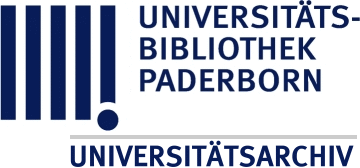 Zeichen: /SoStand: 20.11.2020anbietende/ abgebende Stelle / EinrichtungListe wurde erstellt
von Frau / Herrn:Datum:
     Tel.:
     E-Mail:
     Lfd. Nr.FakultätInstitutBezeichnungLehrgebietAktenbeginn (JJJJ)Aktenende (JJJJ)Evt.  Bemerkungen: Berufungsverfahren erfolgreich abgeschlossen:Ja / Nein1234567      -      -      -      -      -      -      -      -      -      -      -      -      -      -      -      -      -      -      -      -      -      -